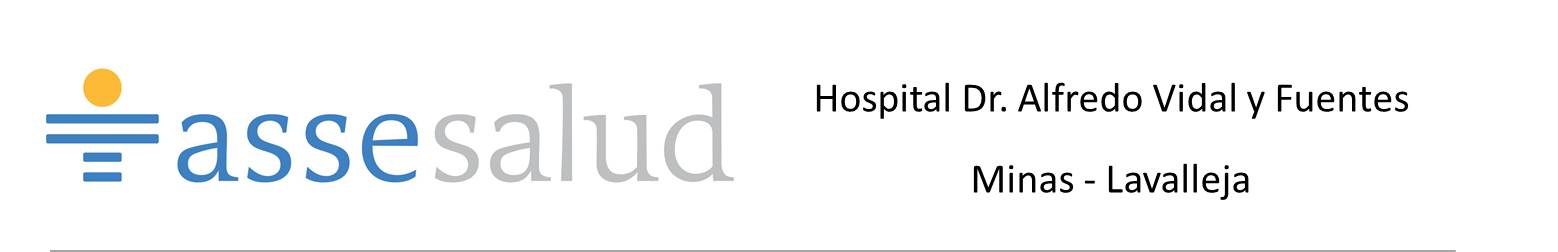 LLAMADO A COMPRA DIRECTA Nº2/2017LA COMISION HONORARIA DE ADMINISTRACIÓN  DE PROYECTOS DE INVERSIÓN PÚBLICA DEL CENTRO DEPARTAMENTAL DE LAVALLEJA, HOSPITAL DR. A. VIDAL Y FUENTES, MINAS – LAVALLEJA, LLAMA POR LA OBRA DE REFERENCIA:OBRA: TRABAJOS PARA LA INSTALACIÓN DE UN TANQUE DE OXÍGENO MEDICINAL INICIO DE ENTREGA DE RECAUDOS: 11/05/2017  	REUNIÓN PREVIA OBLIGATORIA: Día jueves 18/05/2017. Hora:11:00 LUGAR: HOSPITAL DR. A. VIDAL Y FUENTES, MINAS - LAVALLEJA RECEPCIÓN DE CONSULTAS HASTA: Según Pliego y por correo electrónico a silvia.miguez@asse.com.uy hasta 4 días antes de la apertura.SIN COSTO LOS RECAUDOS  FORMATO DE ENTREGA DE RECAUDOS: proyecto (planos, detalles, memorias, etc.) en CDSE RECIBEN LAS OFERTAS HASTA EL DÍA: 26/05/2017. Hasta la hora 10:00LUGAR: Oficina de Licitaciones y Compras. Hospital de Minas.Retiro de Recaudos: Departamento de Arquitectura de ASSE (E. Acevedo 1534 – oficina 101, (deberá presentarse un CD) y en Hospital de Minas, Oficina de Licitaciones y Compras, de lunes a viernes en el horario de 08 a 14 hs.PRESENTACIÓN DE LAS OFERTAS: Las ofertas deberán presentarse por escrito con dos copias, firmadas por el representante de la empresa y también en soporte informático (CD).FORMA DE PAGO: Por avance de obra, el plazo de pago será dentro de los TREINTA (30) DÍAS de emitida la factura correspondiente a dicho avance.Adelanto financiero: Hasta un 20%.Técnico  responsable: Arq. Silvia Miguez                                        